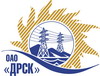 Открытое Акционерное Общество«Дальневосточная распределительная сетевая  компания»Протокол заседания Закупочной комиссии по вскрытию поступивших конвертовг. БлаговещенскСпособ и предмет закупки: Открытый электронный запрос предложений на право заключения Договора на выполнение работ: Оснащение исполнительного аппарата ОАО «ДРСК» системами видеоконференцсвязи Закупка проводится согласно ГКПЗ 2014г. раздела  2.2.1 «Услуги ТПиР»  № 3021  на основании указания ОАО «ДРСК» от  11.12.2014 г. № 343.Плановая стоимость закупки:  3 600 000,00  руб. без учета НДСПРИСУТСТВОВАЛИ: 2 члена постоянно действующей Закупочной комиссии ОАО «ДРСК» 2 уровняИнформация о результатах вскрытия конвертов:В адрес Организатора закупки поступило 3 (три) Предложения на участие в закупке, с которыми были размещены в электронном виде на Торговой площадке Системы www.b2b-energo.ru.Вскрытие конвертов было осуществлено в электронном сейфе организатора запроса предложений на Торговой площадке Системы www.b2b-energo.ru автоматически.Дата и время начала процедуры вскрытия конвертов с предложениями участников: 16:00 (время местное) 24.12.2014.Место проведения процедуры вскрытия конвертов с предложениями участников: Торговая площадка Системы www.b2b-energo.ruВ конвертах обнаружены предложения следующих участников запроса предложений:РЕШИЛИ:Утвердить заседания Закупочной комиссии по вскрытию поступивших на открытый запрос предложений конвертов.Ответственный секретарь Закупочной комиссии 2 уровня ОАО «ДРСК»	О.А. МоторинаТехнический секретарь Закупочной комиссии 2 уровня ОАО «ДРСК»	Е.Ю. Коврижкина№ 668/УКС-В24.12.2014№Наименование участника и его адресПредмет и общая цена заявки на участие в запросе цен1ЗАО «Ланит ДВ»» г. Владивосток, ул. Комсомольская, 1-801Цена: 3 323 223,63 руб. без учета НДС (3 921 403,88 руб. с учетом НДС). 2ЗАО «Ланит-Партнер»г. Благовещенск ул. 50 лет Октября 65АЦена: 5 195 809,53  руб. без учета НДС. (6 131 055,24 руб. с учетом НДС). 3ООО «Битроникс»г. Владивосток, ул. Давыдова, 42аЦена: 5 691 779,66 руб. без учета НДС (6 716 300,00 руб. с учетом НДС). 